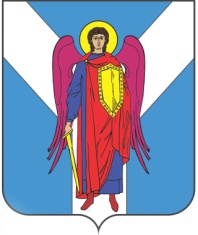 ДУМА ШПАКОВСКОГО МУНИЦИПАЛЬНОГО ОКРУГАСТАВРОПОЛЬСКОГО КРАЯ ПЕРВОГО СОЗЫВАРЕШЕНИЕОб утверждении квалификационных требований для замещения должностей муниципальной службы в органах местного самоуправления Шпаковского муниципального округа Ставропольского краяВ соответствии с Федеральным законом от 02 марта 2007 года                       № 25-ФЗ  «О муниципальной службе в Российской Федерации», Законом Ставропольского края от 24 декабря 2007 года № 78-кз «Об отдельных вопросах муниципальной службы в Ставропольском крае», Уставом Шпаковского муниципального округа Дума Шпаковского муниципального округа Ставропольского краяРЕШИЛА:1. Утвердить прилагаемые квалификационные требования для замещения должностей муниципальной службы в органах местного самоуправления Шпаковского муниципального округа Ставропольского края.2. Настоящее решение вступает в силу на следующий день после дня его официального опубликования.Председатель ДумыШпаковского муниципальногоокруга Ставропольского края					                  С.В.ПечкуровИсполняющий полномочия и обязанности главы – первый заместитель главы администрацииШпаковского муниципального округаСтавропольского края  				          			      В.Д.Приходько25 августа 2021 г.г. Михайловск№ 214